Au-pair 07_2023Departement Werk & Sociale Economie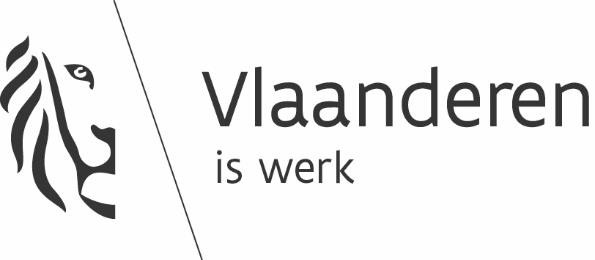 Dienst Economische MigratieKoning Albert 2-laan 15 bus 3801210 Brusseltel: 02 553 43 00website: www.vlaanderen.be/toelating-tot-arbeid/toelating-tot- arbeid-categorieen/toelating-tot-arbeid-au-pairOVEREENKOMST VOOR DE PLAATSING VAN EEN AU PAIR1Deze overeenkomst voor de plaatsing van een au pair wordt afgesloten tussen het hierna genoemde gastgezin:Naam  +  voornaam   .......................................................................................................................................................................................................................................Adres:    .............................................................................................................................................................................................................................................................................................................................................................................................................................................Tel/GSM:    .........................................................................................................................................................................................................E-mailadres:     ...........................................................................................................................................................................................................................................................Omgangstaal gezin;..................................................................................................................................................................................En de hierna genoemde au-pair jongere:naam  +  voornaam:  .................................................................................................................................................................................Geboortedatum:    .................................................................................................................................................................................................................................................Geboorteplaats:..........................................................................................................................................................................................Nationaliteit:.................................................................................................................................................................................................Geslacht:..........................................................................................................................................................................................................Adres   (buitenland): .................................................................................................................................................................................................................................................................................................................................................................................................................Tel/GSM:    .........................................................................................................................................................................................................1 Toe te voegen aan het aanvraagformulier en rechtstreeks in te dienen bij de Dienst Economische Migratie.Door bemiddeling van het hierna genoemd plaatsingsbureau 2:..............................................................................................................................................................................................................................    Naam van de houder van de vergunning: .............................................................................................................................. Adres:  ..............................................................................................................................................................................................................................................................................................................................................................................................................................................Tel/GSM:    .........................................................................................................................................................................................................Emailadres:    ...................................................................................................................................................................................................Nummer van de vergunning:  ...........................................................................................................................................................ALGEMENE VOORWAARDENDe au pair-jongere zal opgenomen worden in het gastgezin voor een periodevan ....................................................................................... tot	,onder de hierna vastgestelde voorwaarden.2 Aan te vullen indien een exploitatievergunning door het Gewest vereist is voor de plaatsing van een au-pair jongere VERPLICHTINGEN VAN HET GASTGEZINHet gastgezin verbindt er zich toe de au pair-jongere op te nemen in het gezin en de au- pair jongere te laten deelnemen aan het dagdagelijkse gezinsleven. Hiertoe geeft het gastgezin de volgende inlichtingen waarvan de au pair kennis neemt:Het gastgezin bestaat uit	personenWaarvan	volwassenen...........jongen(s), leeftijd(en) ......,............ ,............ ,................... ...meisje(s), leeftijd(en): .......,............ ,............ ,............Het gastgezin woont in een afzonderlijk  huis /  appartement , dat bestaat uit	kamers,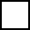 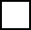 met inbegrip van ........................................................... badkamer(s) gelegen op	kilometervan een handelscentrum,	kilometer van de onderwijsinstelling waar detaalcursus worden ingericht betreffende: ..... .......................................................................................................Beroep van de verschillende leden van het gastgezin: (met vermelding van de arbeidstijdregeling en pendel- of reistijd)......................................................................................................................................................................................................................................................................................................................................................................................................................................................................................................................................................................................................................................................................................................................................................................................................................................................................................................................................................................................................................................................................................................................................................De kinderen die de leeftijd van zes jaar nog niet hebben bereikt wordenoverdag  opgevangen  door  ...............................................................................................................................................................Naam opvanginitiatief/kleuterschool/andere:....................................................................................................................... Adres:  ..............................................................................................................................................................................................................................................................................................................................................................................................................................................MaandagVan ................................ uur tot....................... uur te	(plaats van opvang).DinsdagVan ................................ uur tot....................... uur te	(plaats van opvang).WoensdagVan ................................ uur tot....................... uur te	(plaats van opvang).DonderdagVan ................................ uur tot....................... uur te	(plaats van opvang).VrijdagVan ................................ uur tot....................... uur te	(plaats van opvang).ZaterdagVan ................................ uur tot....................... uur te	(plaats van opvang).ZondagVan ................................ uur tot....................... uur te	(plaats van opvang).Het gastgezin voorziet in kost en inwoning voor de au pair-jongere. De au pair-jongere wordt de vrije toegang tot de woning verzekerd. Er wordt een degelijke individuele kamer ter beschikking gesteld met: (omschrijving kamer incl. afmeting en aanwezig meubilair.):........................................................................................................................................................................................................................................................................................................................................................................................................................................................................................................................................................................................................................................................................................................................................................................................................................................................................................................................Iedere maand zal het gastgezin aan de au pair-jongere op een bankrekening van de aupair jongere het bedrag van EUR	storten als zakgeld (minstens 450 euro).De tijdsbesteding zal zo worden geregeld dat de au pair-jongere de gelegenheid wordt geboden om cursussen te volgen en om de culturele kennis en de taalkennis te vervolmaken. Een cultureel programma zal door het gastgezin aan de au pair-jongere worden voorgesteld.De au pair-jongere geeft als rustdag(en): ....................................................................................................(zondag wordt als vrije dag beschouwd.) en heeft alle mogelijkheden om deel te nemen aan de oefening van zijn/haar eredienst of van zijn/haar levensbeschouwingen.In geval van ziekte of een ongeval van de au pair-jongere, zal het gastgezin verder kost en inwoning verschaffen en hem alle noodzakelijke zorgen verzekeren totdat de noodzakelijke regelingen kunnen getroffen worden. Het gastgezin heeft ten gunste van de au pair-jongereeen aanvullende verzekering gesloten voor het waarborgen van de risico’s inzake demedische-, farmaceutische- en hospitalisatiekosten in geval van ziekte of ongeval.Het gastgezin verbindt er zich toe een verzekering af te sluiten voor de eventuele voortijdige repatriëring van de au pair-jongere veroorzaakt door ziekte of ongeval , alsook de kosten te betalen die door de Staat eventueel voortvloeien uit het verblijf van de au- pair-jongere of zijn repatriëring.Het gastgezin verklaart zich akkoord de toezichthoudende ambtenaren toegang te verlenen tot de woning.Het gastgezin verbindt zich ertoe een bewijs van de effectieve inschrijving in de taalcursus Nederlands aan de Dienst Economische Migratie over te maken. VERPLICHTINGEN VAN DE AU PAIR-JONGEREDe au pair-jongere verbindt zich er toe om deel te nemen aan de lichte dagdagelijkse huishoudelijke taken gedurende	uren per dag het gastgezin heeft hiervoor eenweekschema opgesteld en toegevoegd aan deze plaatsingsovereenkomst.De au pair-jongere verbindt zich ertoe om, in geval zij/hij geen basiskennis heeft van de omgangstaal van het gastgezin, deze basiskennis te verwerven onmiddellijk na aankomst in België via het volgen van een intensieve taalcursus.De au pair-jongere verbindt zich ertoe om geen andere tewerkstelling in België te bekleden, zowel gedurende de periode van de plaatsing als au pair als na het verstrijken van de arbeidsvergunning en van de arbeidskaart en verbindt zich ertoe na het beëindigen van de plaatsing als au pair België te verlaten.De au pair-jongere verklaart nog geen toelating tot arbeid te hebben verkregen in België, uit welke hoofde dan ook33 Met uitzondering van een verlengingsaanvraag als au-pair, voor zover de totale duur van de plaatsing nog géén jaar bedraagt.Deze overeenkomst wordt in drie exemplaren opgesteld waarvan er:één wordt bewaard door het gastgezin,één wordt bewaard door de au pair-jongere,en één zal worden gevoegd bij de aanvraag van de arbeidsvergunning.Gedaan te ............................................, op ........../.......... / ..........Handtekening van de au pair-jongere,	Handtekening van gastgezin…………………………………………..	…………………………………………………….